第2回　栗原フォトクラブ写真展（2013年）　　ハーモニーホール座間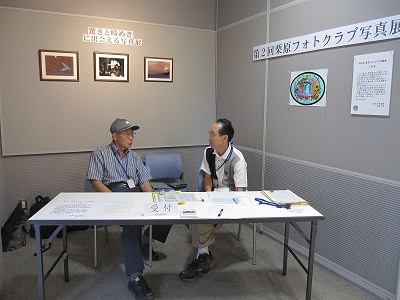 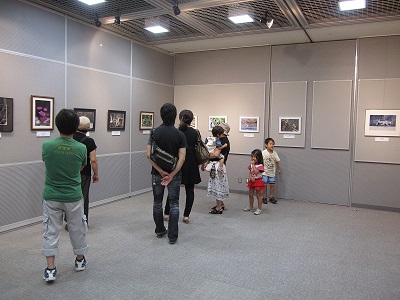 受付　　　　　　　　　　　　　　　　子供連れも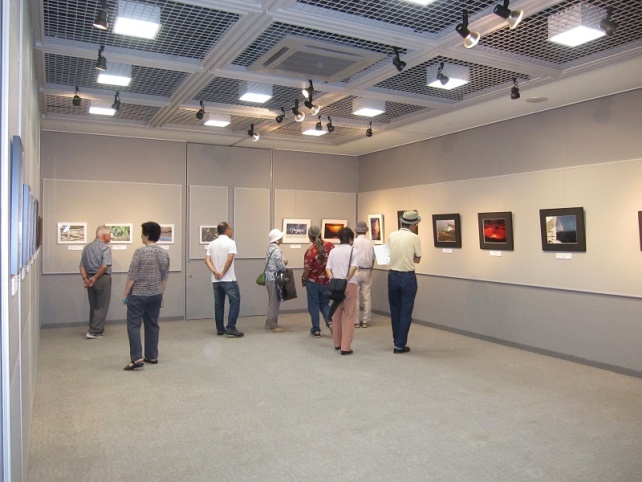 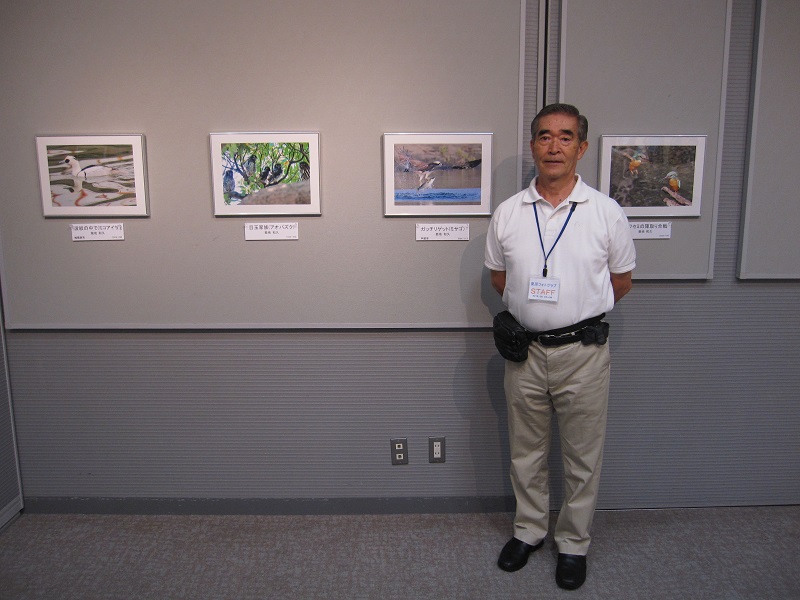 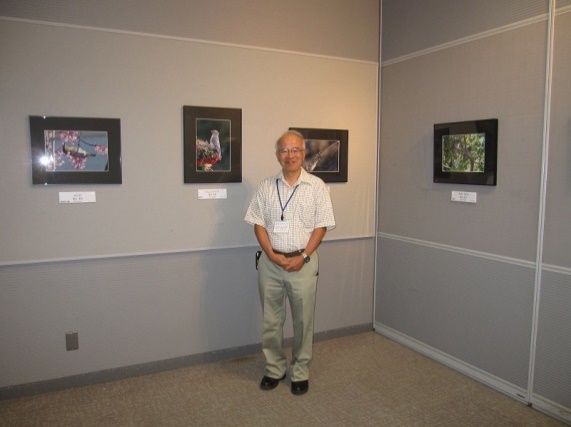 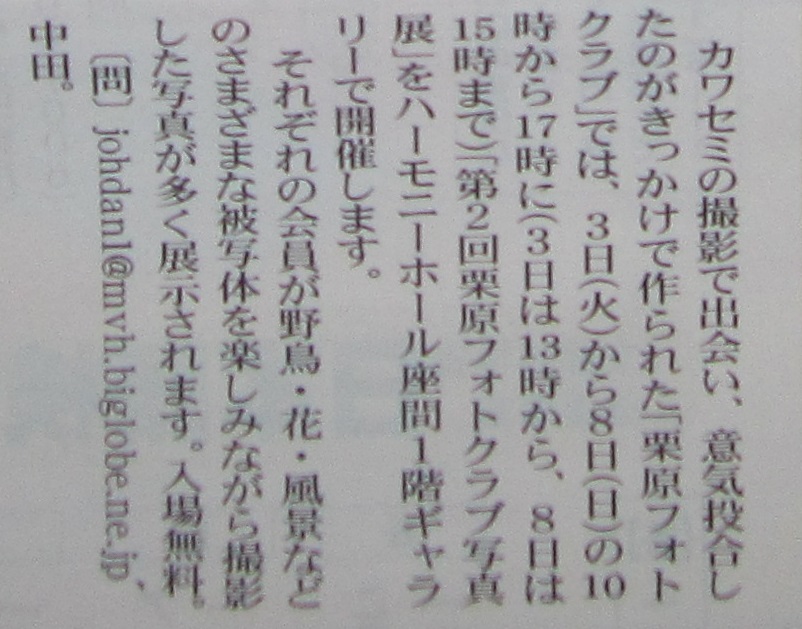 　　新聞記事　　　　　　　　　　　　　　　自分の作品の前で記念写真　　　　　　　　　　　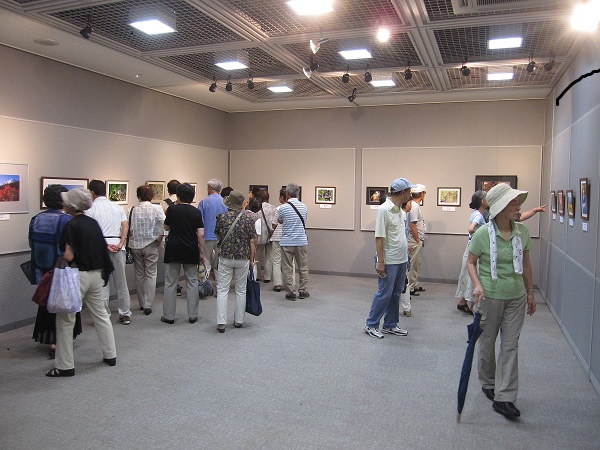 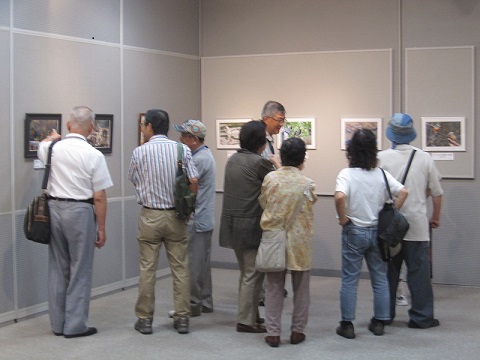 連日の賑わい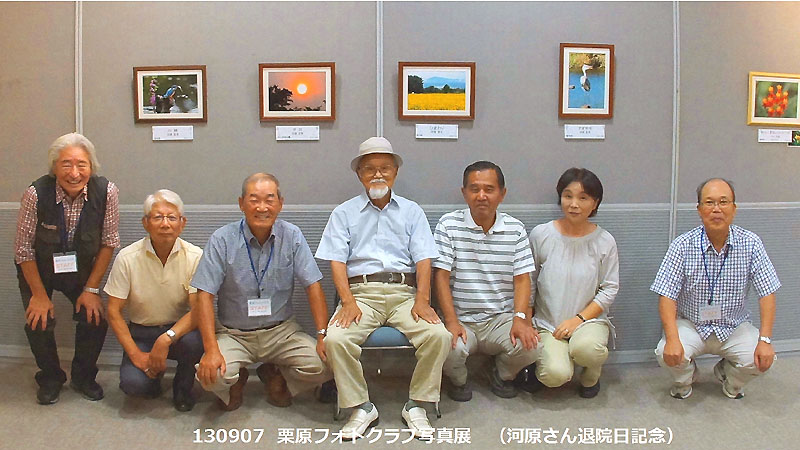 